Table 2: Endoscopy related outcome and surgical aspectscasesize of BSCM (cm)volume of BSCM (cm3)size of corticotomy (mm)Schematic illustrationapproachangled endoscopes neededdetection of residual cavernomaEOR13.3 x 3.2 x 3.334.857.9 x 1.6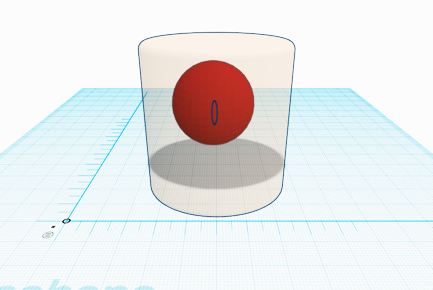 SMyesnoGTR21.1 x 0.9 x 1.61.583.4 x 2.6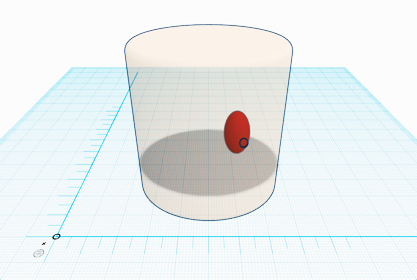 SMnonoGTR31.4 x 1.4 x 1.52.944.8 x 5.3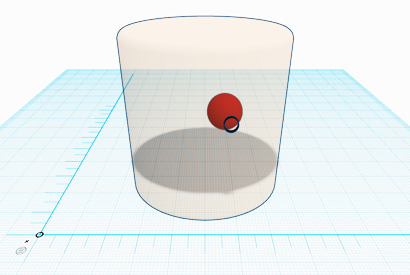 SMyesnoGTR41.4 x 1.3 x 1.01.953.9 x 4.6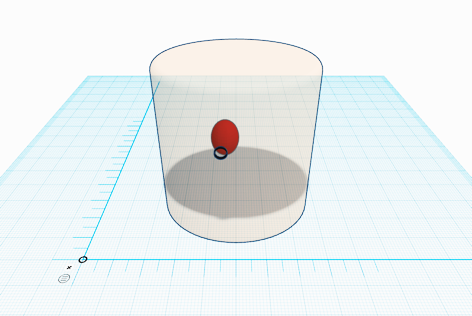 SMyesyesGTR51.6 x 1.5 x 1.33.124.8 x 2.6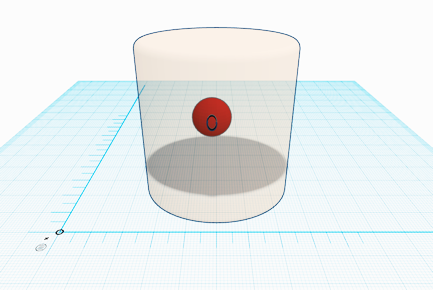 SMyesnoGTR61 x 
1 x 
114.4 x 3.1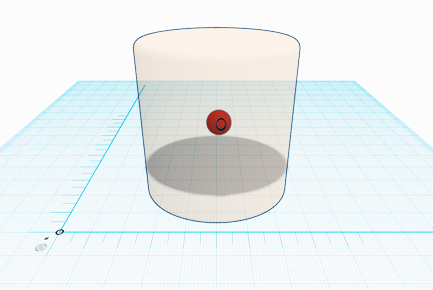 SMnonoGTR71.4 x 1.3 x 1.42.555.1 x 6.7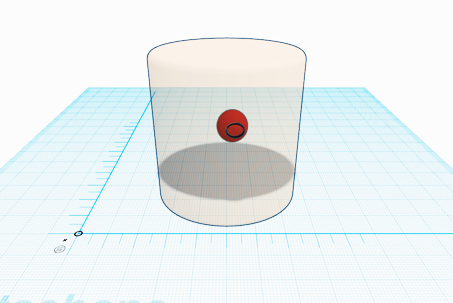 SMyesnoGTR81.7 x 
2 x 
1.44.763.9 x 3.6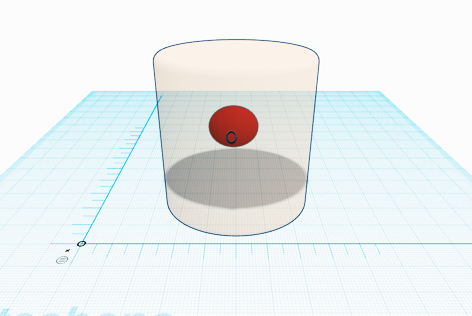 SMyesnoGTR91.4 x 1.2 x 1.52.524.6 x 4.1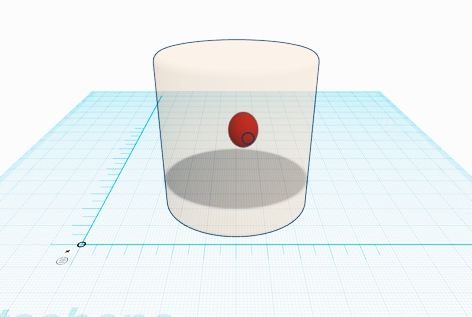 SMyesnoGTR100.8 x 1.2 x 
10.965.5 x 4.2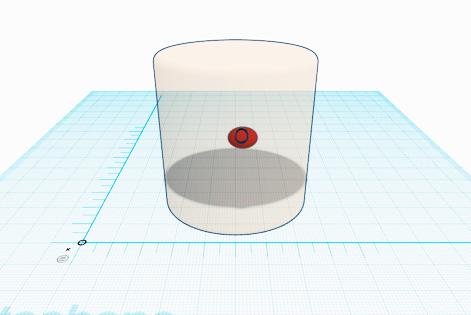 SMyesnoGTR110.5 x 0.8 x 0.60.242.8 x 3.2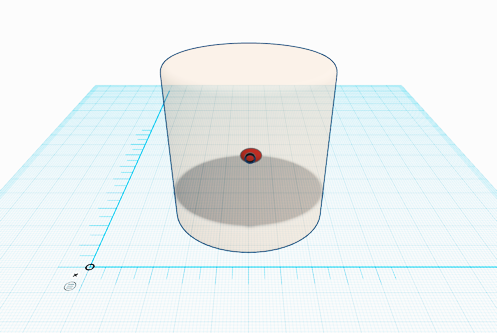 SMnonoGTR120.7 x 0.8 x 0.70.394.9 x 4.1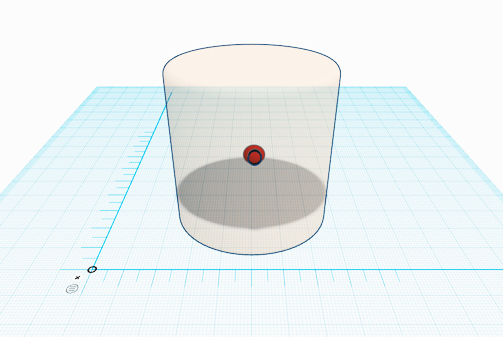 SMyesyesGTR132.7 x 1.5 x 1.66.483.6 x 4.2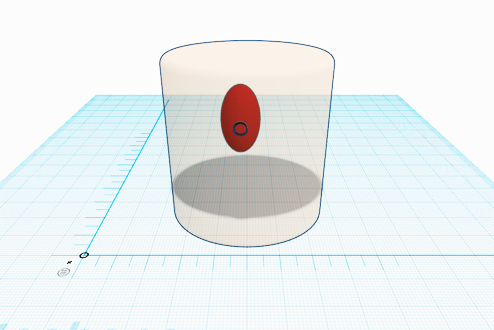 SMnonoGTR142.4 x 2.4 x 2.614.984.1 x 3.2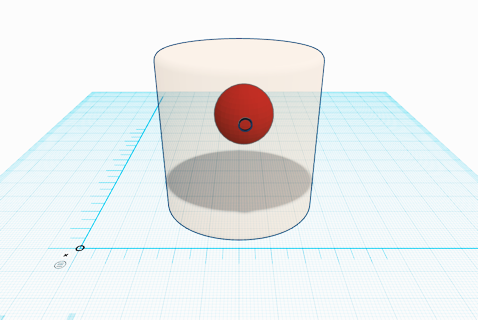 TTTyesnoGTR151.3 x 1.0 x 1.72.214.7 x 2.8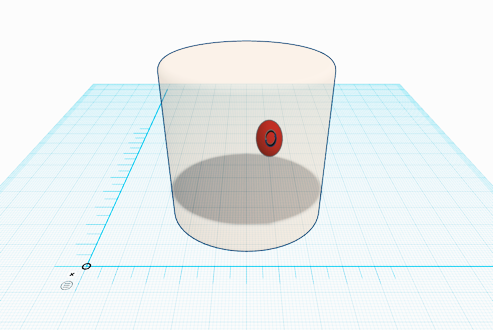 RMyesnoGTR161.8 x 1.6 x 1.33.744.2 x 3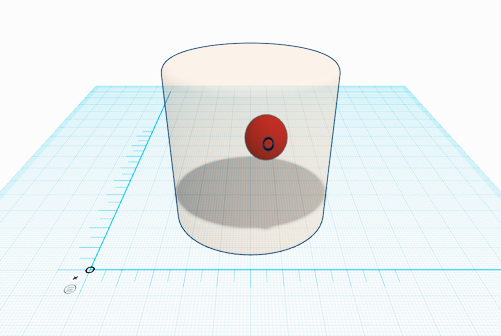 RMyesnoGTR171.9 x 1.9 x 2.27.944.4 x 3.7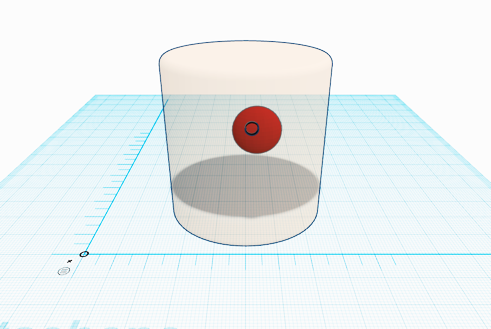 RMyesyesSTR181.4 x 0.8 x 1.51.684 x 3.2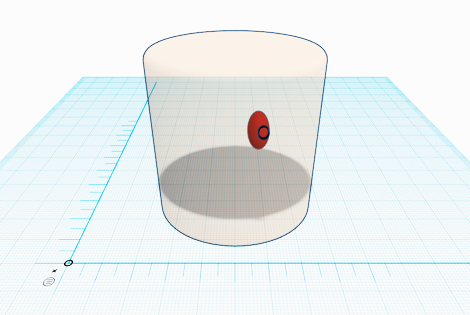 RMyesyesGTR191.1 x 1.2 x 1.11.454.4 x 3.3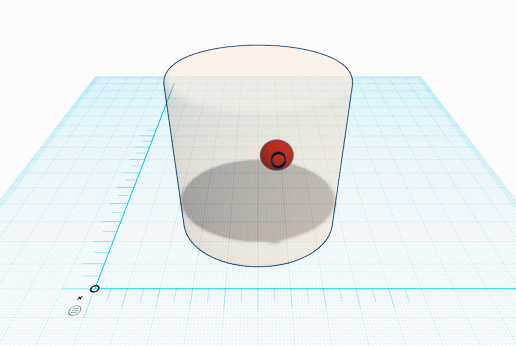 FTyesnoGTR202.7 x 2.4 x 
212.964.9 x 4.3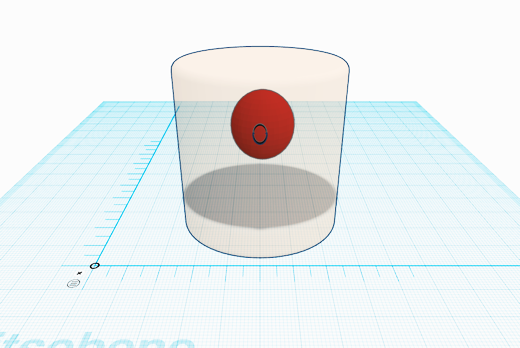 SMyesnoGTR